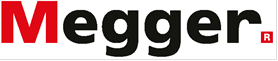 VF6 EXWechselspannungsdetektor für GefahrenbereicheVF6 EXWechselspannungsdetektor für GefahrenbereicheVF6 EXWechselspannungsdetektor für GefahrenbereicheVF6 EXWechselspannungsdetektor für GefahrenbereicheVF6 EXWechselspannungsdetektor für GefahrenbereicheVF6 EXWechselspannungsdetektor für Gefahrenbereiche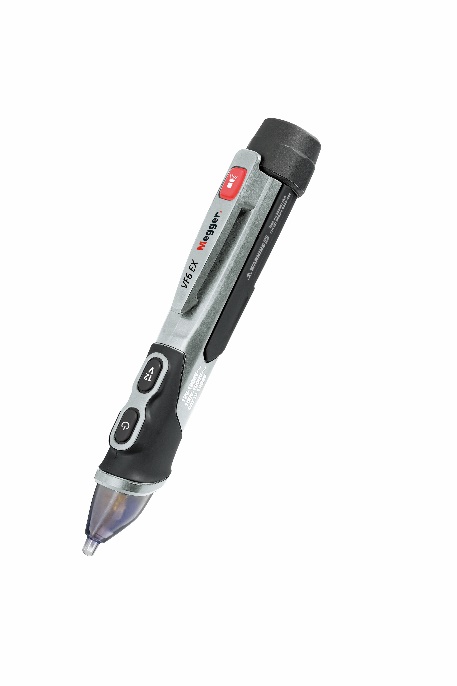  -zertifiziert für Gefahrenbereiche 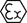  -zertifiziert für Gefahrenbereiche Kontaktloser Wechselspannungs-DetektorKontaktloser Wechselspannungs-DetektorSpannungsbereich 12 V bis 1000 VSpannungsbereich 12 V bis 1000 VOptische, akustische und Vibrationswarnung bei Niedrig- und MittelspannungenOptische, akustische und Vibrationswarnung bei Niedrig- und MittelspannungenAnschraubbare BatterieabdeckungAnschraubbare BatterieabdeckungIntegrierte hellweiße LED-TaschenlampeIntegrierte hellweiße LED-TaschenlampeCAT IV 1000VCAT IV 1000VBESCHREIBUNGBESCHREIBUNGTECHNISCHE DATENTECHNISCHE DATENDer Spannungsdetektor Megger VF6 EX prüft auf vorhandene Wechselspannung, die durch eine helle rote LED in der weißen Nylonspitze, einen akustischen Signalgeber und einen Vibrationsalarm angezeigt wird.Der Detektor hat sowohl Niederspannungs- (12 bis 1000 V) als auch Mittelspannungsbereiche (100 bis 1000 V). Der VF6 EX bietet außerdem eine hellweiße LED-Taschenlampe, ein Vorteil beim Einsatz bei schlechtem Licht.Der Spannungsdetektor Megger VF6 EX prüft auf vorhandene Wechselspannung, die durch eine helle rote LED in der weißen Nylonspitze, einen akustischen Signalgeber und einen Vibrationsalarm angezeigt wird.Der Detektor hat sowohl Niederspannungs- (12 bis 1000 V) als auch Mittelspannungsbereiche (100 bis 1000 V). Der VF6 EX bietet außerdem eine hellweiße LED-Taschenlampe, ein Vorteil beim Einsatz bei schlechtem Licht.Erfassungsspannungsbereich		Frequenzbereich	Batterien				Umgebungsbetriebstemperatur	Lagertemperatur		Luftfeuchtigkeit		Höhe		Verschmutzungsgrad	Sicherheitskonformität	Autom. Ausschalten	Schutzart	Entspricht der Zertifikatnummer			12 V AC bis 1000 V AC, 100 V bis 1000 V AC50/60 Hz2 x AAA/LR03 1,5 V Batterien0 °C bis 50 °C-10 °C bis 60 °CMax. 80 %2000 Meter2CAT IV 1000 V5 MinutenIP67 II 2 G Ex ib op is IIB T4 Gb Presafe 17 ATEX 9668X	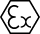 EINSATZGEBIETEEINSATZGEBIETEErfassungsspannungsbereich		Frequenzbereich	Batterien				Umgebungsbetriebstemperatur	Lagertemperatur		Luftfeuchtigkeit		Höhe		Verschmutzungsgrad	Sicherheitskonformität	Autom. Ausschalten	Schutzart	Entspricht der Zertifikatnummer			12 V AC bis 1000 V AC, 100 V bis 1000 V AC50/60 Hz2 x AAA/LR03 1,5 V Batterien0 °C bis 50 °C-10 °C bis 60 °CMax. 80 %2000 Meter2CAT IV 1000 V5 MinutenIP67 II 2 G Ex ib op is IIB T4 Gb Presafe 17 ATEX 9668X	Das Produkt ist für den Einsatz auf Gasplattformen und in anderen petrochemischen Umgebungen -zertifiziert. Geeignet zum Identifizieren stromführender Leiter, zum Auffinden einer Unterbrechung in einem Leiter oder zum Überprüfen einer durchgebrannten Sicherung im Stromkreis und zum Erkennen von Wechselspannung an Steckdosen, Schaltern, Schutzschaltern, Sicherungen, Kabeln und LeuchtenDas Produkt ist für den Einsatz auf Gasplattformen und in anderen petrochemischen Umgebungen -zertifiziert. Geeignet zum Identifizieren stromführender Leiter, zum Auffinden einer Unterbrechung in einem Leiter oder zum Überprüfen einer durchgebrannten Sicherung im Stromkreis und zum Erkennen von Wechselspannung an Steckdosen, Schaltern, Schutzschaltern, Sicherungen, Kabeln und LeuchtenErfassungsspannungsbereich		Frequenzbereich	Batterien				Umgebungsbetriebstemperatur	Lagertemperatur		Luftfeuchtigkeit		Höhe		Verschmutzungsgrad	Sicherheitskonformität	Autom. Ausschalten	Schutzart	Entspricht der Zertifikatnummer			12 V AC bis 1000 V AC, 100 V bis 1000 V AC50/60 Hz2 x AAA/LR03 1,5 V Batterien0 °C bis 50 °C-10 °C bis 60 °CMax. 80 %2000 Meter2CAT IV 1000 V5 MinutenIP67 II 2 G Ex ib op is IIB T4 Gb Presafe 17 ATEX 9668X	BESTELLINFORMATIONENBESTELLINFORMATIONENErfassungsspannungsbereich		Frequenzbereich	Batterien				Umgebungsbetriebstemperatur	Lagertemperatur		Luftfeuchtigkeit		Höhe		Verschmutzungsgrad	Sicherheitskonformität	Autom. Ausschalten	Schutzart	Entspricht der Zertifikatnummer			12 V AC bis 1000 V AC, 100 V bis 1000 V AC50/60 Hz2 x AAA/LR03 1,5 V Batterien0 °C bis 50 °C-10 °C bis 60 °CMax. 80 %2000 Meter2CAT IV 1000 V5 MinutenIP67 II 2 G Ex ib op is IIB T4 Gb Presafe 17 ATEX 9668X	Artikel (Anzahl)BestellcodeErfassungsspannungsbereich		Frequenzbereich	Batterien				Umgebungsbetriebstemperatur	Lagertemperatur		Luftfeuchtigkeit		Höhe		Verschmutzungsgrad	Sicherheitskonformität	Autom. Ausschalten	Schutzart	Entspricht der Zertifikatnummer			12 V AC bis 1000 V AC, 100 V bis 1000 V AC50/60 Hz2 x AAA/LR03 1,5 V Batterien0 °C bis 50 °C-10 °C bis 60 °CMax. 80 %2000 Meter2CAT IV 1000 V5 MinutenIP67 II 2 G Ex ib op is IIB T4 Gb Presafe 17 ATEX 9668X	VF6 EX Box mit 12 Stück1013-097Erfassungsspannungsbereich		Frequenzbereich	Batterien				Umgebungsbetriebstemperatur	Lagertemperatur		Luftfeuchtigkeit		Höhe		Verschmutzungsgrad	Sicherheitskonformität	Autom. Ausschalten	Schutzart	Entspricht der Zertifikatnummer			12 V AC bis 1000 V AC, 100 V bis 1000 V AC50/60 Hz2 x AAA/LR03 1,5 V Batterien0 °C bis 50 °C-10 °C bis 60 °CMax. 80 %2000 Meter2CAT IV 1000 V5 MinutenIP67 II 2 G Ex ib op is IIB T4 Gb Presafe 17 ATEX 9668X	(Nur als Packung mit 12 Stück erhältlich, nicht als einzelne Artikel)(Nur als Packung mit 12 Stück erhältlich, nicht als einzelne Artikel)Erfassungsspannungsbereich		Frequenzbereich	Batterien				Umgebungsbetriebstemperatur	Lagertemperatur		Luftfeuchtigkeit		Höhe		Verschmutzungsgrad	Sicherheitskonformität	Autom. Ausschalten	Schutzart	Entspricht der Zertifikatnummer			12 V AC bis 1000 V AC, 100 V bis 1000 V AC50/60 Hz2 x AAA/LR03 1,5 V Batterien0 °C bis 50 °C-10 °C bis 60 °CMax. 80 %2000 Meter2CAT IV 1000 V5 MinutenIP67 II 2 G Ex ib op is IIB T4 Gb Presafe 17 ATEX 9668X	Erfassungsspannungsbereich		Frequenzbereich	Batterien				Umgebungsbetriebstemperatur	Lagertemperatur		Luftfeuchtigkeit		Höhe		Verschmutzungsgrad	Sicherheitskonformität	Autom. Ausschalten	Schutzart	Entspricht der Zertifikatnummer			12 V AC bis 1000 V AC, 100 V bis 1000 V AC50/60 Hz2 x AAA/LR03 1,5 V Batterien0 °C bis 50 °C-10 °C bis 60 °CMax. 80 %2000 Meter2CAT IV 1000 V5 MinutenIP67 II 2 G Ex ib op is IIB T4 Gb Presafe 17 ATEX 9668X	Mitgeliefertes ZubehörErfassungsspannungsbereich		Frequenzbereich	Batterien				Umgebungsbetriebstemperatur	Lagertemperatur		Luftfeuchtigkeit		Höhe		Verschmutzungsgrad	Sicherheitskonformität	Autom. Ausschalten	Schutzart	Entspricht der Zertifikatnummer			12 V AC bis 1000 V AC, 100 V bis 1000 V AC50/60 Hz2 x AAA/LR03 1,5 V Batterien0 °C bis 50 °C-10 °C bis 60 °CMax. 80 %2000 Meter2CAT IV 1000 V5 MinutenIP67 II 2 G Ex ib op is IIB T4 Gb Presafe 17 ATEX 9668X	Batterien 2 x AAAErfassungsspannungsbereich		Frequenzbereich	Batterien				Umgebungsbetriebstemperatur	Lagertemperatur		Luftfeuchtigkeit		Höhe		Verschmutzungsgrad	Sicherheitskonformität	Autom. Ausschalten	Schutzart	Entspricht der Zertifikatnummer			12 V AC bis 1000 V AC, 100 V bis 1000 V AC50/60 Hz2 x AAA/LR03 1,5 V Batterien0 °C bis 50 °C-10 °C bis 60 °CMax. 80 %2000 Meter2CAT IV 1000 V5 MinutenIP67 II 2 G Ex ib op is IIB T4 Gb Presafe 17 ATEX 9668X	